19 апреля воспитанники детского объединения «Фантазеры» выступили с концертом перед педагогами области на IV Международной конференции специалистов дошкольного образования «Современная дошкольная
образовательная организация: проблемы и направления развития». 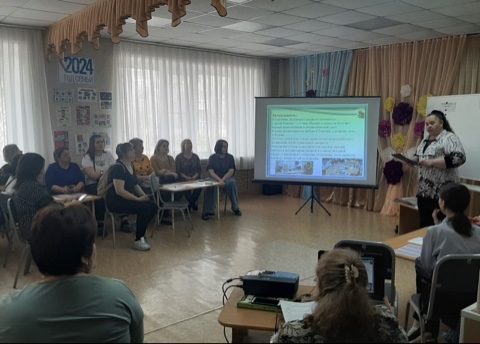 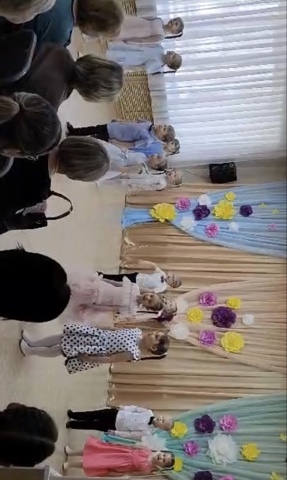 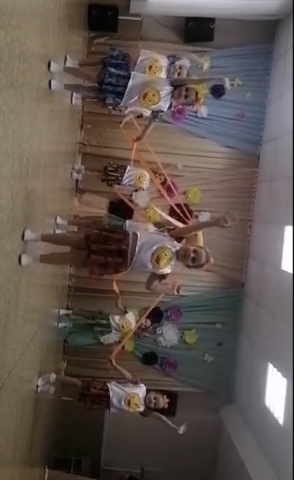 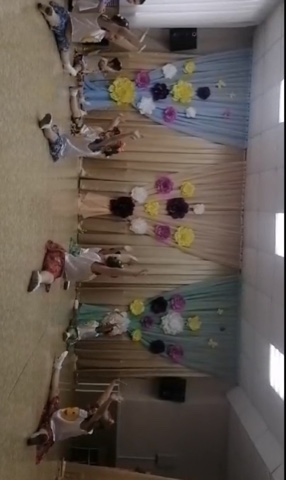 